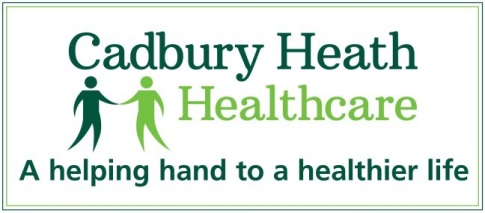 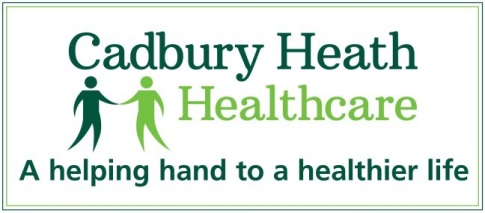 Cadbury Heath Health Centre 
Parkwall RoadBristol BS30 8HS Telephone 0117 980 5700Fax: 0117 980 5701Cadbury Heath Healthcare Summer Newsletter 2018/19; ; 